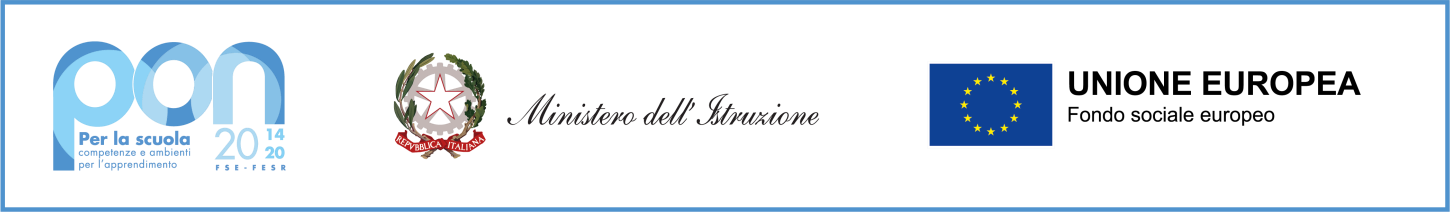 MINISTERO DELL’ISTRUZIONE, DELL’UNIVERSITA’ E DELLA RICERCA Ufficio Scolastico Regionale per il Lazio Istituto Istruzione Superiore “VIA DEI PAPARESCHI” Liceo Scientifico Scienze Applicate – Liceo Linguistico – Liceo Scienze Umane opz. Economico Sociale – I.T. Amministrazione Finanza e Marketing Sede Centrale: Via dei Papareschi, 30/A - 00146 Roma - Tel. 06/12.112.69.05 – 06/55.30.89.13 Fax 06/55.62.789 Sede Succursale: Via delle Vigne, 205 – 00148 Roma – Tel. 06/65.67.81.86 – 06/12.112.66.65 Fax 06/65.67.83.52 C.F. 80227330588 - Cod. Meccanografico: RMIS09100B Cod. Univoco UF3E4N E-Mail: rmis09100b@istruzione.it PEC: rmis09100b@pec.istruzione.it Roma,   maggio 2022	 	 	 	 	 	 	Alla famiglia dello studente                                                                                                                      _____________________________  	 	 	 	 	 	 	 	 	 	        Oggetto: Comunicazione alla famiglia dello studente ____________________________Gentile famiglia,a seguito del Consiglio di classe svoltosi in data ……….., comunico che la situazione relativa al profitto sinora conseguito presenta lacune nelle seguenti discipline:che, se non recuperate, potrebbero compromettere l’esito finale.Si invita la famiglia a monitorare costantemente lo studio del proprio/a figlio /a affinchè lo/a studente/ssa possa recuperare e compensare gli apprendimenti per poter concludere positivamente l’anno scolastico.Il Consiglio auspica un serio impegno e incoraggia lo/a studente/ssa a conseguire un profitto adeguato ai livelli richiesti.Il Coordinatore di classeProf………………………………